岳普湖县政府网站工作2022年度报表来源：岳普湖县人民政府办公室 发布日期：2023-01-16 16:29 浏览次数：199 字体：【大 中 小】 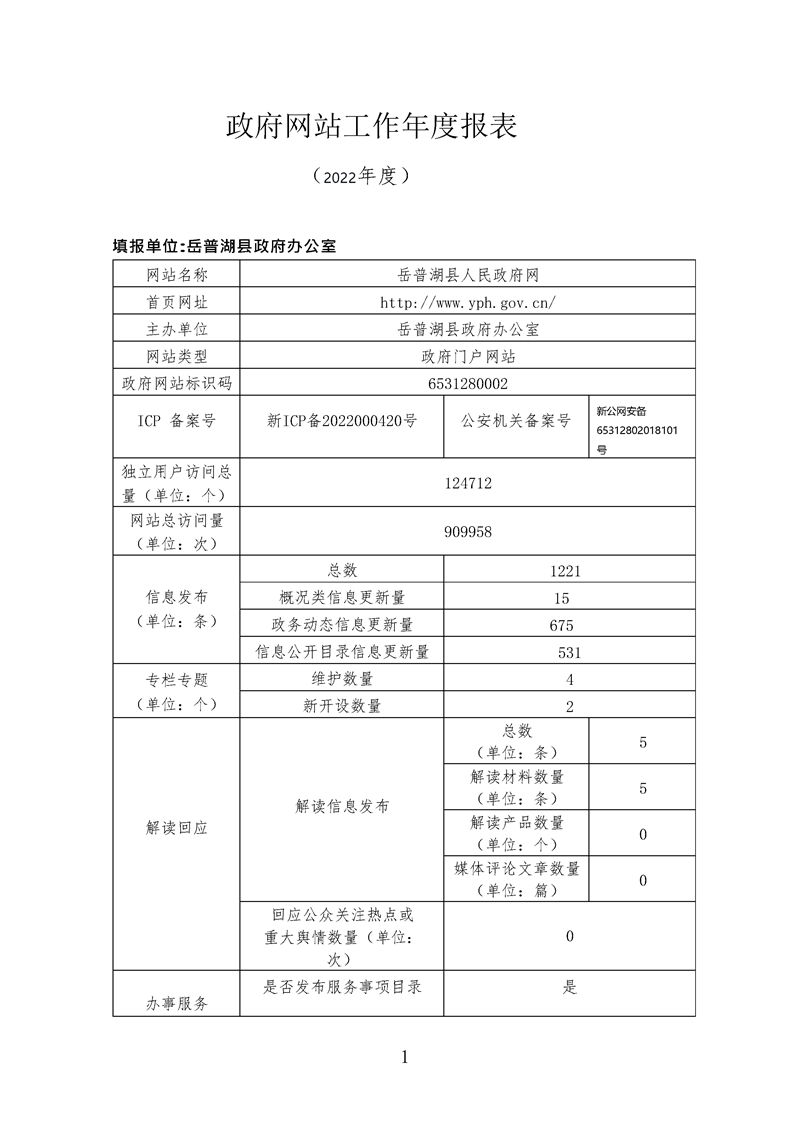 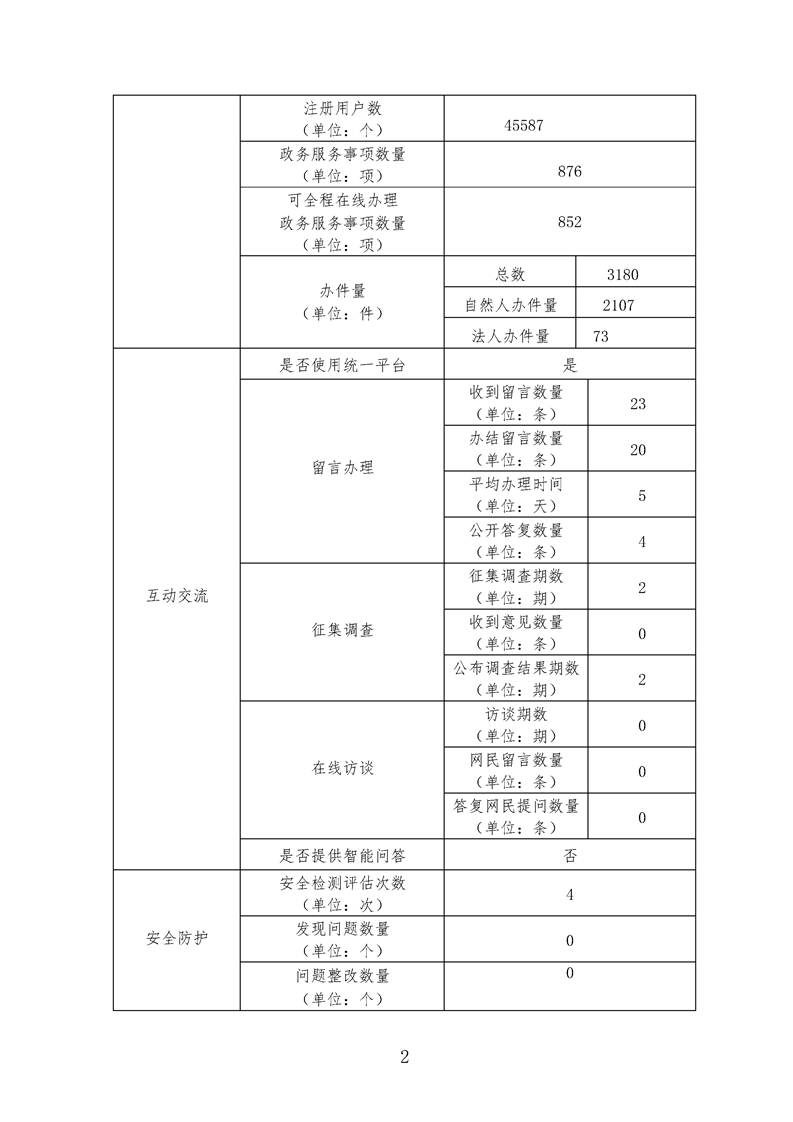 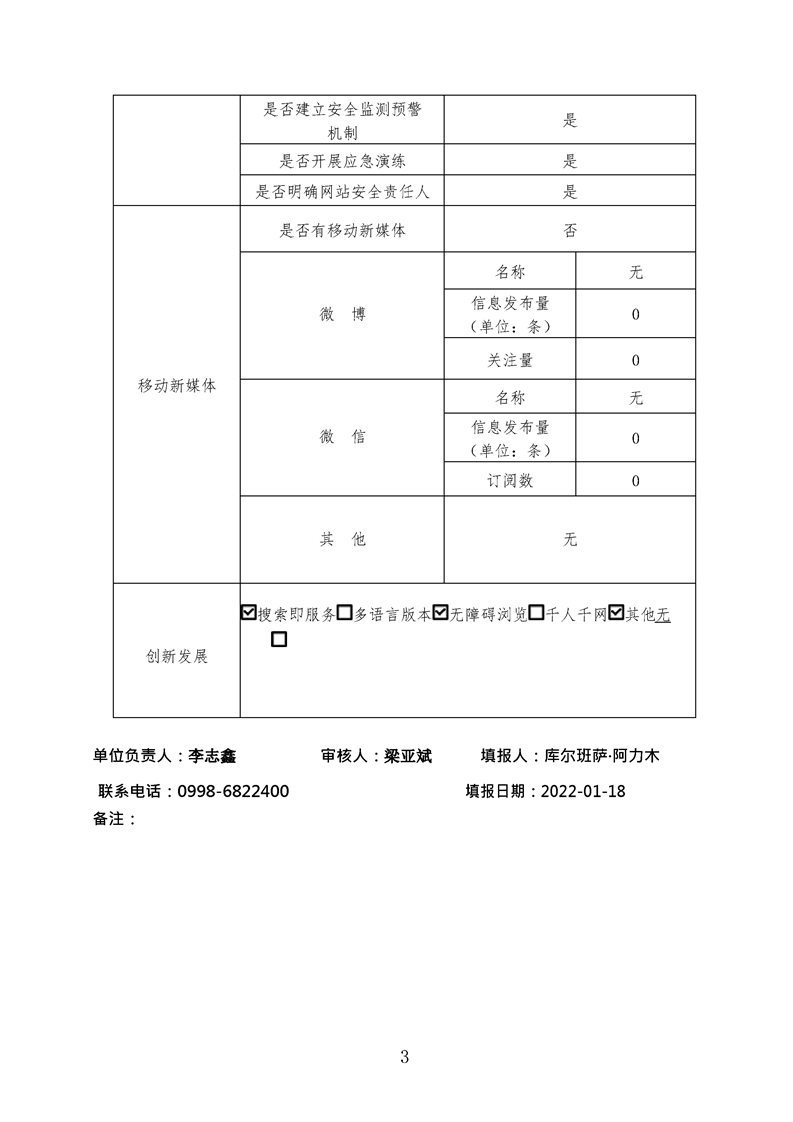 